BIO – DATA                                 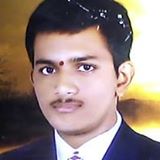 Name				    	:	PINJALA VENKATESHDate of Birth 			:	   08.10.1995EDUCATIONAL DETAILS 	:	10th & Diploma  in  MECHANICAL WORK EXPERIENCE        	 :        3   YEAR  EXP.,   IN CAPOL COMPUTER  QUALIFICATION  :       MS OFFICE AND  PHOTO SHOPFAMILY DETAILS:Father                                    	:	PINJALA   NAGESHBABU Mother		:	Smt. P.V. N. Surya PrabhaBrother				:          PINJALA SIVATEJANative Place				:	P. venkatesh					 	 S/0. P. Nagesh Babu						C/o. G. Yougandhar Sarma,						H.No. 1-100 B,                                     	Sivalayam Back Street,                                             	Railway Station Road,                                                    		Jandra Peta,                                                  		  Chirala Mandal,                                                 		  Prakasam District. Cell  No. 				:          8143231855